.Intro: 16 countsSection 1: Heel hook heel flick, Shuffle forward x2Section 2: Step ½ turn pivot, step ¼ turn pivot, jazzbox crossSection 3: Chasse R and Back Rock Recover, Chasse L and Back Rock RecoverSection 4: Step Forward Kick, Back Touch, ¼ turn R Step Forward Kick, L CoasterstepSTART THE DANCE AGAINRESTART: Wall 7 after the first 2 sections: Replace the Jazzbox Cross in section 2 with Jazzbox  ¼ turn R. Restart the dance at 6.00.ENDING: In the last wall, after Jazzbox Cross do Chasse R and then step ¼ turn with L, R next to L…. tadaaaaaaaaaaaaaaa!Mona Leth mo.irle@hotmail.com, Denmark.The Little Farmer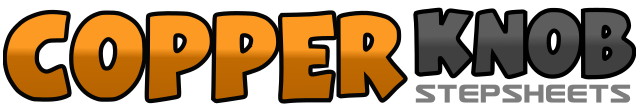 .......Count:32Wall:2Level:Beginner.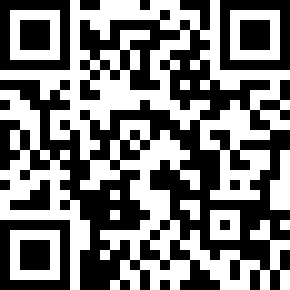 Choreographer:Mona Leth (DK) - April 2019Mona Leth (DK) - April 2019Mona Leth (DK) - April 2019Mona Leth (DK) - April 2019Mona Leth (DK) - April 2019.Music:The Farmer - Robert MizzellThe Farmer - Robert MizzellThe Farmer - Robert MizzellThe Farmer - Robert MizzellThe Farmer - Robert Mizzell........1&2&R heel forward, hook R over L, R heel forward, Flick R backwards3&4Shuffle forward R-L-R5&6&L heel forward, hook L over R, L heel forward, Flick L backwards7&8Shuffle forward L-R-L1-2Step forward R, make ½ turn L (6.00)3-4Step forward R, make ¼ turn L (3.00)5-6Cross R over L, step back on L7-8Step R to side, cross L over R1&2Chasse R (R-L-R)3-4Rock back on L, Recover on R5&6Chasse L (L-R-L)7-8Rock back on R, recover on L1-2Step forward on R, kick forward with L3-4Step L back in place, touch R next to L5-6Make a ¼ turn R and step forward on R, kick forward with L (6.00)7&8Step back L, R next to L, step forward on L